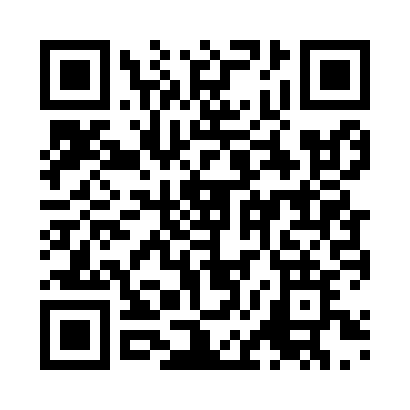 Prayer times for Urasoe, JapanWed 1 May 2024 - Fri 31 May 2024High Latitude Method: NonePrayer Calculation Method: Muslim World LeagueAsar Calculation Method: ShafiPrayer times provided by https://www.salahtimes.comDateDayFajrSunriseDhuhrAsrMaghribIsha1Wed4:295:5212:263:577:018:192Thu4:285:5112:263:567:028:203Fri4:275:5012:263:567:028:214Sat4:265:5012:263:567:038:215Sun4:255:4912:263:567:038:226Mon4:245:4812:263:567:048:237Tue4:235:4712:263:567:048:248Wed4:225:4712:263:557:058:249Thu4:225:4612:263:557:058:2510Fri4:215:4612:263:557:068:2611Sat4:205:4512:263:557:078:2712Sun4:195:4412:263:557:078:2713Mon4:185:4412:263:557:088:2814Tue4:175:4312:263:557:088:2915Wed4:175:4312:263:547:098:3016Thu4:165:4212:263:547:098:3017Fri4:155:4212:263:547:108:3118Sat4:155:4112:263:547:108:3219Sun4:145:4112:263:547:118:3220Mon4:135:4012:263:547:118:3321Tue4:135:4012:263:547:128:3422Wed4:125:4012:263:547:128:3523Thu4:125:3912:263:547:138:3524Fri4:115:3912:263:547:148:3625Sat4:105:3812:263:547:148:3726Sun4:105:3812:263:547:158:3727Mon4:105:3812:263:547:158:3828Tue4:095:3812:273:547:168:3929Wed4:095:3712:273:547:168:3930Thu4:085:3712:273:547:178:4031Fri4:085:3712:273:547:178:41